Министерство просвещения РФ 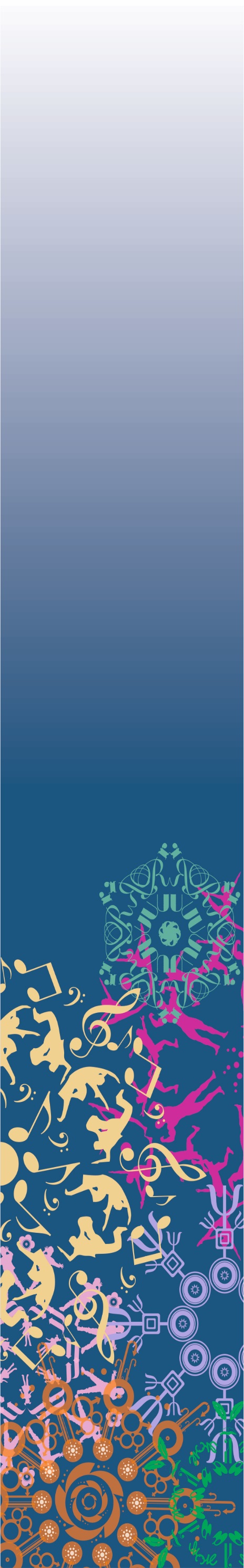 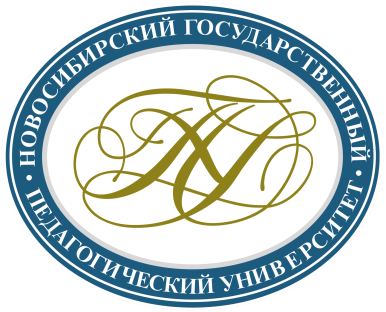 министерство образованияновосибирской областиФГБОУ ВО «НОВОСИБИРСКИЙ  ГОСУДАРСТВЕННЫЙ 
ПЕДАГОГИЧЕСКИЙ УНИВЕРСИТЕТ» Педагогический профессионализм в современном образовании  ПрограммаXvI всероссийской научно-практической конференции, посвященной Году семьи и 35-летию кафедры педагогики и психологии ИФМИТО ФГБОУ ВО «НГПУ»посваетсяНовосибирск, 14–15 февраля 2024 г.Председатель: Герасёв Алексей Дмитриевич,  доктор биологических наук, профессор, ректор ФГБОУ ВО «НГПУ»Сопредседатели оргкомитета:Жафярова Мария Наильевна, министр образования Новосибирской областиСутягина Светлана Геннадьевна – председатель Новосибирской областной организации Общероссийского профсоюза образованияМайер Борис Олегович – доктор философских наук, профессор, проректор по науке ФГБОУ ВО «НГПУ»Председатели конференции:Каменев Роман Владимирович, кандидат педагогических наук, доцент кафедры информационных систем и цифрового образования, директор ИФМИТО ФГБОУ  ВО «НГПУ»Андриенко Елена Васильевна, доктор педагогических наук, профессор, заведующая кафедрой педагогики и психологии ИФМИТО ФГБОУ ВО «НГПУ»Шульга Ирина Ивановна, доктор педагогических наук, профессор кафедры педагогики и психологии ИФМИТО  ФГБОУ ВО «НГПУ»Добрынина Татьяна Николаевна, кандидат педагогических наук, доцент кафедры педагогики и психологии, заместитель директора по воспитательной работе ИМИТО ФГБОУ ВО «НГПУ»Заместитель председателя оргкомитета: Ступина Елена Евгеньевна, кандидат педагогических наук, доцент кафедры информационных систем и цифрового образования, заместитель директора по заочному образованию ИФМИТО ФГБОУ ВО «НГПУ»Члены оргкомитета: Жуйкова Лариса Петровна, кандидат педагогических наук, доцент кафедры педагогики и психологии ИФМИТО ФГБОУ ВО «НГПУ»Яровая Евгения Анатольевна, кандидат педагогических наук, доцент, заведующая кафедрой геометрии и методики обучения математике ИФМИТО ФГБОУ ВО «НГПУ», НовосибирскВеличко Анна Николаевна, кандидат педагогических наук, доцент кафедры физики, техники и технологического образования ФГБОУ ВО «НГПУ», НовосибирскБирюкова Татьяна Анатольевна, кандидат психологических наук, доцент кафедры педагогики и психологии ИФМИТО ФГБОУ ВО «НГПУ»Гудкова  Татьяна Викторовна, доцент, кандидат психологических наук. доцент кафедры педагогики и психологии ИФМИТО ФГБОУ ВО «НГПУ»Ваштаева Валерия Анатольевна, старший преподаватель кафедры педагогики и психологии ИФМИТО ФГБОУ ВО «НГПУ»Паначук Юлия Борисовна, руководитель пресс-центра ФГБОУ ВО «НГПУ»Пель Николай Александрович, директор института открытого дистанционного образования ФГБОУ ВО «НГПУ»Пушкарев Юрий Викторович, директор издательства ФГБОУ ВО «НГПУ» Малков Александр Владимирович, директор технопарка ФГБОУ ВО «НГПУ», НовосибирскГрушицкий Евгений Сергеевич, начальник информационно-технического отдела ФГБОУ ВО «НГПУ»Костина Екатерина Алексеевна, кандидат педагогических наук, доцент, профессор, декан факультета иностранных языков ФГБОУ ВО «НГПУ»Земцова Анна Сергеевна, директор библиотеки ФГБОУ ВО «НГПУ»Хмелев Олег Георгиевич, проректор по АХЧ ФГБОУ ВО «НГПУ»Иванова Наталья Сергеевна, старший преподаватель кафедры геометрии и методики обучения математике, менеджер ИФМИТО ФГБОУ ВО «НГПУ»Лисогор Александр Сергеевич, старший лаборант кафедры информационных систем и цифрового образования ИФМИТО ФГБОУ ВО «НГПУ»Подсадников Алексей Владимирович, системный администратор ИСЦО ФГБОУ ВО «НГПУ»Ташкина Галина Владимировна, специалист по УМР I категории кафедры педагогики и психологии ИФМИТО ФГБОУ ВО «НГПУ».ПОРЯДОК РАБОТЫ КОНФЕРЕНЦИИ14 февраля_______________________(ФГБОУ ВО «НГПУ», ул. Вилюйская, 28)0900–1000 - РЕГИСТРАЦИЯ УЧАСТНИКОВ     КОНФЕРЕНЦИИ (зал заседаний ученого совета)1000–1200 -  ПЛЕНАРНОЕ ЗАСЕДАНИЕ  (зал заседаний ученого совета)1200–1330 –  ПЕРЕРЫВ НА ОБЕД1330–1500  - СЕКЦИОННЫЕ ЗАСЕДАНИЯ15 февраля_______________________(ФГБОУ ВО «НГПУ», ул. Вилюйская, 28)1000–1200 - СЕКЦИОННЫЕ ЗАСЕДАНИЯ 1230– ПОДВЕДЕНИЕ ИТОГОВ КОНФЕРЕНЦИИ 14 февраля_______________________(ФГБОУ ВО «НГПУ», ул. Вилюйская, 28)ПЛЕНАРНОЕ ЗАСЕДАНИЕ______________________1000–1200  - (время Новосибирск) – зал заседаний ученого совета ФГБОУ ВО «НГПУ»Ссылка для подключения: https://teams.microsoft.com/dl/launcher/launcher.html?url=%2F_%23%2Fl%2Fmeetup-join%2F19%3A3wt5PN537zmnv5HOAajgaw3-_DDvtpKHQqgoanq5TPo1%40thread.tacv2%2F1707366099086%3Fcontext%3D%257b%2522Tid%2522%253a%25227f50e326-9a00-461f-bbe2-f6a63647079f%2522%252c%2522Oid%2522%253a%2522116fff41-3c96-4cf8-9d1b-abe8c1d30230%2522%257d%26anon%3Dtrue&type=meetup-join&deeplinkId=3d3eb661-490e-4256-9fab-28351f1fb5a2&directDl=true&msLaunch=true&enableMobilePage=true&suppressPrompt=trueГерасёв Алексей Дмитриевич, ректор ФГБОУ ВО «НГПУ», доктор биологических наук, профессор, Приветственное словоЖафярова Мария Наильевна, министр образования Новосибирской областиПриветственное словоСутягина Светлана Геннадьевна, председатель Новосибирской областной организации Общероссийского профсоюза образования Приветственное словоКаменев Роман Владимирович, директор ИФМИТО ФГБОУ  ВО «НГПУ» кандидат педагогических наук, доцент Приветственное словоАртамонова Екатерина Иосифовна, президент Международной академия наук образования  (Москва), доктор педагогических наук, профессор, Приветственное словоДОКЛАДЫАндриенко Елена Васильевна, доктор педагогических наук, профессор, заведующая кафедрой педагогики и психологии ИФМИТО ФГБОУ ВО «НГПУ», Новосибирск            СЕМЬЯ КАК СОЦИАЛЬНО-ПСИХОЛОГИЧЕСКИЙ ФЕНОМЕН В КОНТЕКСТЕ РЕШЕНИЯ ПЕДАГОГИЧЕСКИХ ПРОБЛЕМ Киселева Елена Васильевна, доктор педагогических наук, профессор кафедры педагогики и психологии ИИГСО ФГБОУ ВО «НГПУ», Новосибирск           ПЕДАГОГИКА ОТНОШЕНИЙ: КАК ОСНОВА ПЕДАГОГИЧЕСКОГО ПРОФЕССИОНАЛИЗМАШульга Ирина Ивановна, доктор педагогических наук, профессор кафедры педагогики и психологии ИФМИТО  ФГБОУ ВО «НГПУ», Новосибирск           НЕФОРМАЛЬНОЕ ОБРАЗОВАНИЕ: НОВЫЕ ВОЗМОЖНОСТИ ДЛЯ ОБУЧЕНИЯ В МЕНЯЮЩЕМСЯ МИРЕДанилков Андрей Анатольевич, кандидат психологических наук, доцент кафедры педагогики и психологии ИФМИТО ФГБОУ ВО «НГПУ», Новосибирск           ПЕДАГОГИКА ВПЕЧАТЛЕНИЙ: КАК ВОСХОДЯЩИЙ ТРЕНД В СФЕРЕ ДЕТСКОГО ОТДЫХАДобрынина Татьяна Николаевна, кандидат педагогических наук, доцент кафедры педагогики и психологии ИФМИТО ФГБОУ ВО «НГПУ», Новосибирск           35-ЛЕТНЯЯ ИСТОРИЯ КАФЕДРЫ ПЕДАГОГИКИ И ПСИХОЛОГИИ ИФМИТО ФГБОУ ВО «НГПУ»: ПРОФЕССИОНАЛЫ В НАУКЕ И ОБРАЗОВАТЕЛЬНОЙ ПРАКТИКЕСЕКЦИОННЫЕ ЗАСЕДАНИЯ_____________________1330–1500СЕКЦИЯ 1СОВРЕМЕННЫЙ НАУЧНО-ИССЛЕДОВАТЕЛЬСКИЙ ДИСКУРС В ОБРАЗОВАНИИОткрытая дискуссионная площадка ________________________1330–1500 – (время Новосибирск)- ауд.417 (ИФМИТО ФГБОУ ВО «НГПУ»)Ссылка для подключения:https://teams.microsoft.com/dl/launcher/launcher.html?url=%2F_%23%2Fl%2Fmeetup-join%2F19%3A3wt5PN537zmnv5HOAajgaw3-_DDvtpKHQqgoanq5TPo1%40thread.tacv2%2F1707359346652%3Fcontext%3D%257b%2522Tid%2522%253a%25227f50e326-9a00-461f-bbe2-f6a63647079f%2522%252c%2522Oid%2522%253a%2522116fff41-3c96-4cf8-9d1b-abe8c1d30230%2522%257d%26anon%3Dtrue&type=meetup-join&deeplinkId=973ab2d4-982a-4bef-9edc-9d5c4ded615c&directDl=true&msLaunch=true&enableMobilePage=true&suppressPrompt=trueМодераторы:Андриенко Елена Васильевна, доктор педагогических наук, профессор, заведующая кафедрой педагогики и психологии ИФМИТО ФГБОУ ВО «НГПУ», НовосибирскШульга Ирина Ивановна, доктор педагогических наук, профессор кафедры педагогики и психологии ИФМИТО  ФГБОУ ВО «НГПУ», НовосибирскСЕКЦИЯ 2ПСИХОЛОГО-ПЕДАГОГИЧЕСКИЕ ПРОБЛЕМЫ СОВРЕМЕННОГО ОБРАЗОВАНИЯОбразовательный коворкинг__________________________1330–1500 – (время Новосибирск) - ауд.412 (ИФМИТО ФГБОУ ВО «НГПУ»)Ссылка для подключения:https://teams.microsoft.com/dl/launcher/launcher.html?url=%2F_%23%2Fl%2Fmeetup-join%2F19%3A3wt5PN537zmnv5HOAajgaw3-_DDvtpKHQqgoanq5TPo1%40thread.tacv2%2F1707359456098%3Fcontext%3D%257b%2522Tid%2522%253a%25227f50e326-9a00-461f-bbe2-f6a63647079f%2522%252c%2522Oid%2522%253a%2522116fff41-3c96-4cf8-9d1b-abe8c1d30230%2522%257d%26anon%3Dtrue&type=meetup-join&deeplinkId=768999b7-8ebe-4a34-a49b-8439dd0e82d7&directDl=true&msLaunch=true&enableMobilePage=true&suppressPrompt=trueМодераторы:Бирюкова Татьяна Анатольевна, кандидат психологических наук, доцент кафедры педагогики и психологии ИФМИТО ФГБОУ ВО «НГПУ», НовосибирскГудкова  Татьяна Викторовна, доцент, кандидат психологических наук. доцент кафедры педагогики и психологии ИФМИТО ФГБОУ ВО «НГПУ», НовосибирскСЕКЦИЯ 3СОВРЕМЕННЫЕ ОБРАЗОВАТЕЛЬНЫЕ ТЕХНОЛОГИИ В ПРОФЕССИОНАЛЬНОЙ ПОДГОТОВКЕ УЧИТЕЛЕЙ МАТЕМАТИКИ, ФИЗИКИ, ИНФОРМАТИКИ И ТЕХНОЛОГИИ НА ОСНОВЕ ТРАДИЦИЙ И ИННОВАЦИЙКруглый стол_________________________________1330–1500 – (время Новосибирск) - ауд.411 (ИФМИТО ФГБОУ ВО «НГПУ»)Ссылка для подключения:https://teams.microsoft.com/dl/launcher/launcher.html?url=%2F_%23%2Fl%2Fmeetup-join%2F19%3A3wt5PN537zmnv5HOAajgaw3-_DDvtpKHQqgoanq5TPo1%40thread.tacv2%2F1707359525293%3Fcontext%3D%257b%2522Tid%2522%253a%25227f50e326-9a00-461f-bbe2-f6a63647079f%2522%252c%2522Oid%2522%253a%2522116fff41-3c96-4cf8-9d1b-abe8c1d30230%2522%257d%26anon%3Dtrue&type=meetup-join&deeplinkId=7077c5f5-a568-4232-82b3-a5728c2bca8e&directDl=true&msLaunch=true&enableMobilePage=true&suppressPrompt=trueМодераторы:Яровая Евгения Анатольевна, кандидат педагогических наук, доцент, заведующая кафедрой геометрии и методики обучения математике ИФМИТО ФГБОУ ВО «НГПУ», НовосибирскВеличко Анна Николаевна, кандидат педагогических наук, доцент кафедры физики, техники и технологического образования ФГБОУ ВО «НГПУ», Новосибирск15 февраля________________________(ФГБОУ ВО «НГПУ», ул. Вилюйская, 28)1000–1230 ТЕХНОПАРК УНИВЕРСАЛЬНЫХ ПЕДАГОГИЧЕСКИХ КОМПЕТЕНЦИЙ: КРЕАТИВНЫЕ ТЕХНОЛОГИИ В ПОДГОТОВКЕ УЧИТЕЛЕЙ БУДУЩЕГО ПОКОЛЕНИЯ РОССИИМастер-классы ( ауд. 401, 109, 411, 417, 314 ИФМИТО ФГБОУ ВО «НГПУ»)Участники: студенты ВО, студенты СПО, магистранты, аспиранты, педагогические работники образовательных организации, представители администрации образовательных организаций и др.МАСТЕР-КЛАСС 1__________________Кейс-стади1000–1230 – (время Новосибирск)  - ауд.314 (ИФМИТО ФГБОУ ВО «НГПУ»)Ссылка для подключения:https://teams.microsoft.com/dl/launcher/launcher.html?url=%2F_%23%2Fl%2Fmeetup-join%2F19%3A3wt5PN537zmnv5HOAajgaw3-_DDvtpKHQqgoanq5TPo1%40thread.tacv2%2F1707359590264%3Fcontext%3D%257b%2522Tid%2522%253a%25227f50e326-9a00-461f-bbe2-f6a63647079f%2522%252c%2522Oid%2522%253a%2522116fff41-3c96-4cf8-9d1b-abe8c1d30230%2522%257d%26anon%3Dtrue&type=meetup-join&deeplinkId=3502aff7-92e0-4f68-a809-d3033c12b1ef&directDl=true&msLaunch=true&enableMobilePage=true&suppressPrompt=trueШульга Алексей Алексеевич, кандидат педагогических наук, доцент кафедры педагогики и психологии ИФМИТО ФГБОУ ВО «НГПУ», Новосибирск          КОДЕКС ПРОФЕССИОНАЛЬНОЙ ЭТИКИ ПЕДАГОГА: ТРАДИЦИОННЫЙ СМЫСЛ И НОВАЯ ОБРАЗОВАТЕЛЬНАЯ РЕАЛЬНОСТЬ МАСТЕР-КЛАСС 2__________________Психолого-педагогический тренинг1000–1230 – (время Новосибирск)  - ауд.401 (ИФМИТО ФГБОУ ВО «НГПУ»)Жуйкова Лариса Петровна, кандидат педагогических наук, доцент кафедры педагогики и психологии ИФМИТО ФГБОУ ВО «НГПУ», Новосибирск         ПЕДАГОГИЧЕСКАЯ ЭМПАТИЯ КАК ОСНОВА ПЕДАГОГИЧЕСКОГО ПРОФЕССИОНАЛИЗМА МАСТЕР-КЛАСС 3__________________Экспертная сессия1000–1230 – (время Новосибирск)  - ауд.109 (ИФМИТО ФГБОУ ВО «НГПУ»)Ссылка для подключения:https://teams.microsoft.com/dl/launcher/launcher.html?url=%2F_%23%2Fl%2Fmeetup-join%2F19%3A3wt5PN537zmnv5HOAajgaw3-_DDvtpKHQqgoanq5TPo1%40thread.tacv2%2F1707359663353%3Fcontext%3D%257b%2522Tid%2522%253a%25227f50e326-9a00-461f-bbe2-f6a63647079f%2522%252c%2522Oid%2522%253a%2522116fff41-3c96-4cf8-9d1b-abe8c1d30230%2522%257d%26anon%3Dtrue&type=meetup-join&deeplinkId=abf477c8-5bf2-4bab-91bd-0cd1c4fe7a91&directDl=true&msLaunch=true&enableMobilePage=true&suppressPrompt=trueПаначук Юлия Борисовна, руководитель пресс-центра ФГБОУ ВО «НГПУ», Новосибирск           СОЦИАЛЬНЫЕ МЕДИА В ОБРАЗОВАНИИ: НОВЫЕ ВОЗМОЖНОСТИ И РИСКИ МАСТЕР-КЛАСС 4__________________Профориентационный мастер-класс1000–1230 – (время Новосибирск)  - ауд.411 (ИФМИТО ФГБОУ ВО «НГПУ»)Ссылка для подключения:https://teams.microsoft.com/dl/launcher/launcher.html?url=%2F_%23%2Fl%2Fmeetup-join%2F19%3A3wt5PN537zmnv5HOAajgaw3-_DDvtpKHQqgoanq5TPo1%40thread.tacv2%2F1707359713829%3Fcontext%3D%257b%2522Tid%2522%253a%25227f50e326-9a00-461f-bbe2-f6a63647079f%2522%252c%2522Oid%2522%253a%2522116fff41-3c96-4cf8-9d1b-abe8c1d30230%2522%257d%26anon%3Dtrue&type=meetup-join&deeplinkId=6eaf1ac5-6ade-4ade-a2ca-659dd8266a67&directDl=true&msLaunch=true&enableMobilePage=true&suppressPrompt=trueСергеева Ольга Николаевна, старший преподаватель НИУ ВШЭ, Москва       КАРЬЕРНЫЙ КОУЧИНГ В ОБРАЗОВАНИИ МАСТЕР-КЛАСС 5__________________Презентационный практикум1000–1230 – (время Новосибирск)  - ауд.417 (ИФМИТО ФГБОУ «НГПУ»)Ссылка для подключения:https://teams.microsoft.com/dl/launcher/launcher.html?url=%2F_%23%2Fl%2Fmeetup-join%2F19%3A3wt5PN537zmnv5HOAajgaw3-_DDvtpKHQqgoanq5TPo1%40thread.tacv2%2F1707359759301%3Fcontext%3D%257b%2522Tid%2522%253a%25227f50e326-9a00-461f-bbe2-f6a63647079f%2522%252c%2522Oid%2522%253a%2522116fff41-3c96-4cf8-9d1b-abe8c1d30230%2522%257d%26anon%3Dtrue&type=meetup-join&deeplinkId=79d3c3b2-8aa6-49c0-825c-014cfe31344c&directDl=true&msLaunch=true&enableMobilePage=true&suppressPrompt=trueГаар Надежда Петровна, кандидат технических наук, доцент кафедры информационных систем и цифрового образования ИФМИТО ФГБОУ ВО «НГПУ», НовосибирскМалков Александр Владимирович, директор технопарка им. Ю.В. Кондратюка ФГБОУ ВО «НГПУ», Новосибирск         СОЗДАНИЕ ОБРАЗОВАТЕЛЬНОГО КОНТЕНТА С ПРИМЕНЕНИЕМ ТЕХНОЛОГИЙ ИСКУССТВЕННОГО ИНТЕЛЛЕКТА.ПОДВЕДЕНИЕ ИТОГОВ КОНФЕРЕНЦИИ, РЕЗОЛЮЦИЯ1230 – (время Новосибирск)  - ауд.407а (ИФМИТО ФГБОУ ВО «НГПУ»)Модераторы:Андриенко Елена Васильевна, доктор педагогических наук, профессор, заведующая кафедрой педагогики и психологии ИФМИТО ФГБОУ ВО «НГПУ», НовосибирскШульга Ирина Ивановна, доктор педагогических наук, профессор кафедры педагогики и психологии ИФМИТО ФГБОУ ВО «НГПУ», Новосибирск